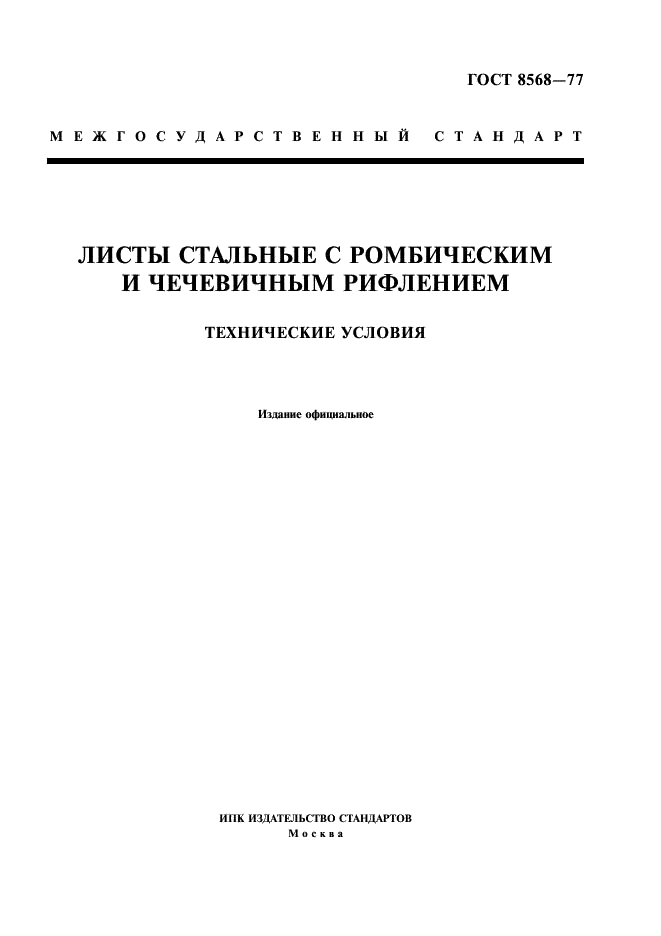 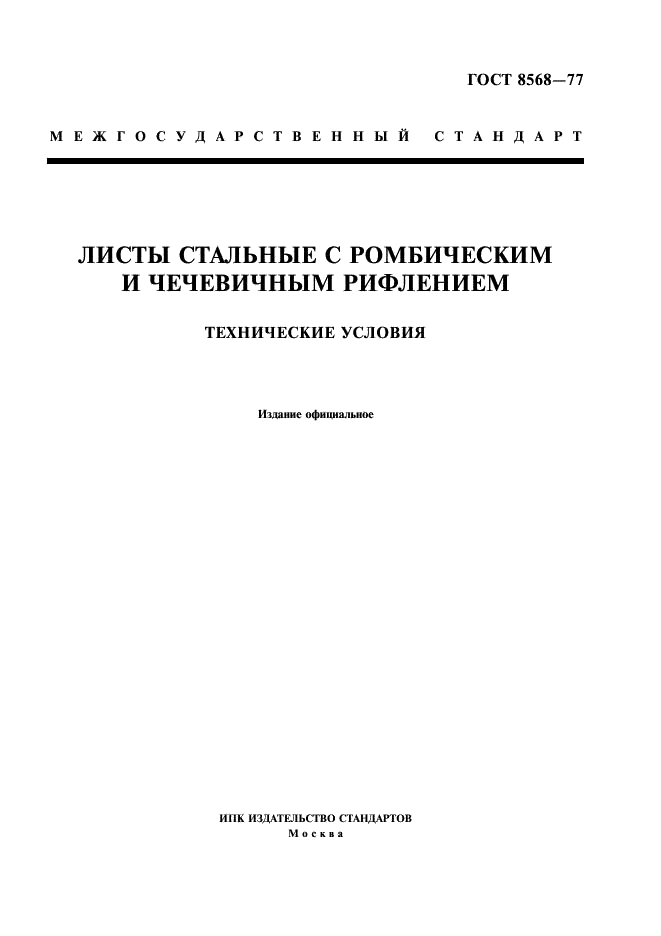 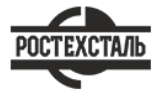 ГОСТ 8568-77Листы стальные с ромбическим и чечевичным рифлением. Технические условияСтатус: действующийВведен в действие: 1978-01-01Подготовлен предприятием ООО «Ростехсталь» - федеральным поставщиком металлопрокатаСайт www.rostechstal.ru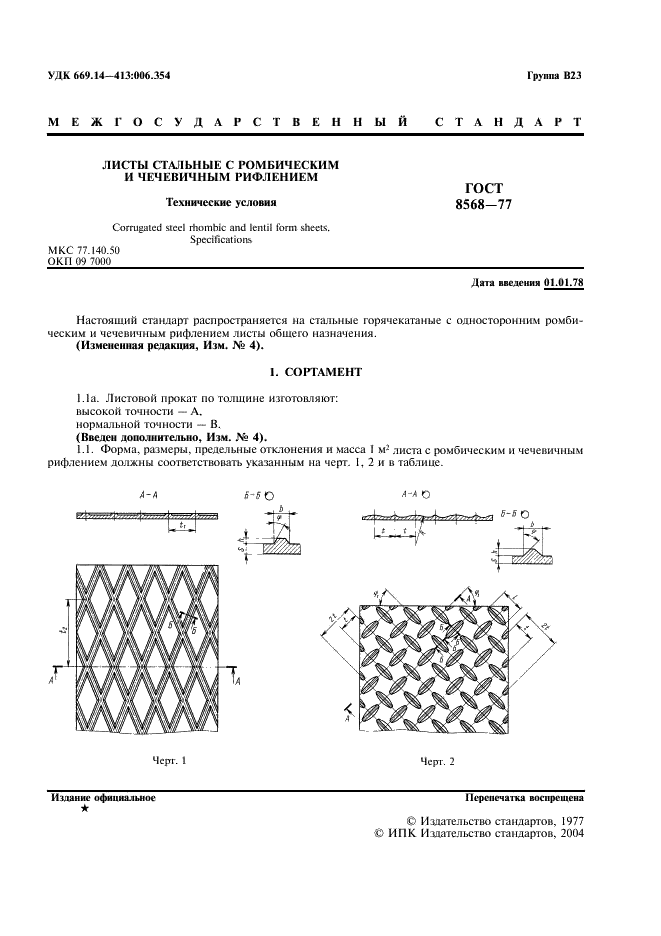 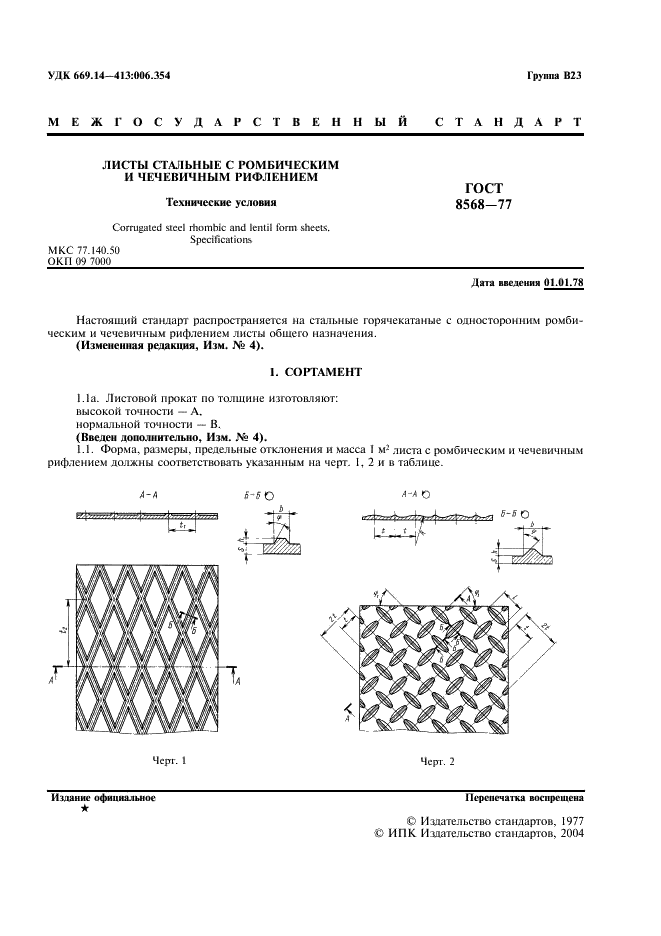 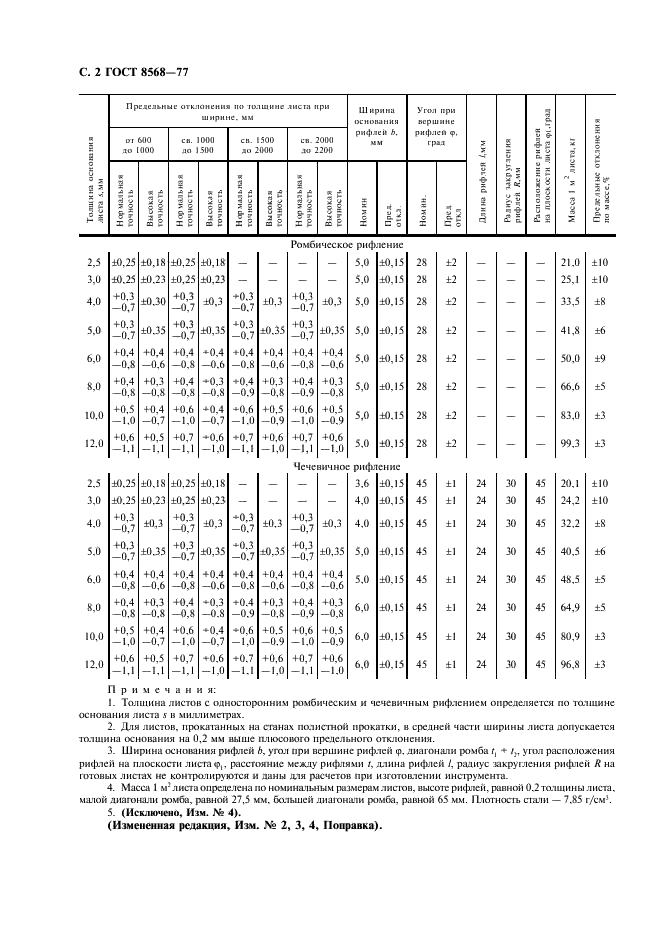 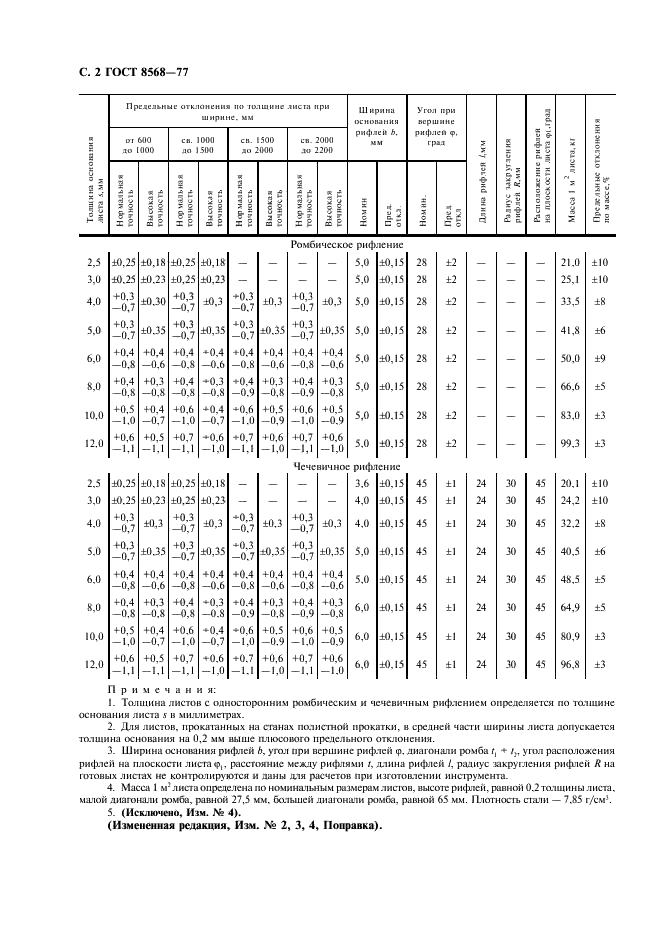 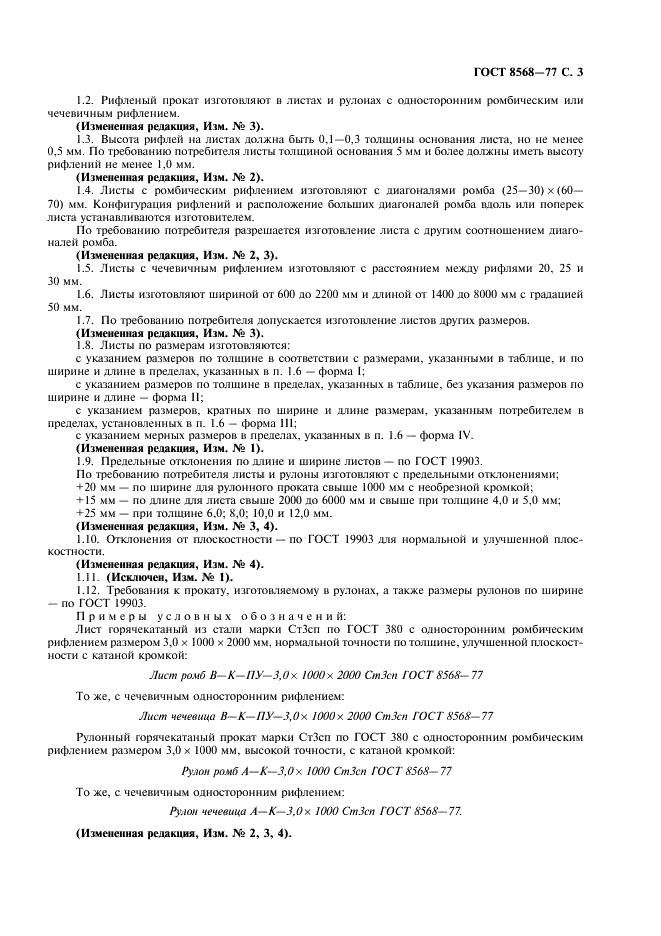 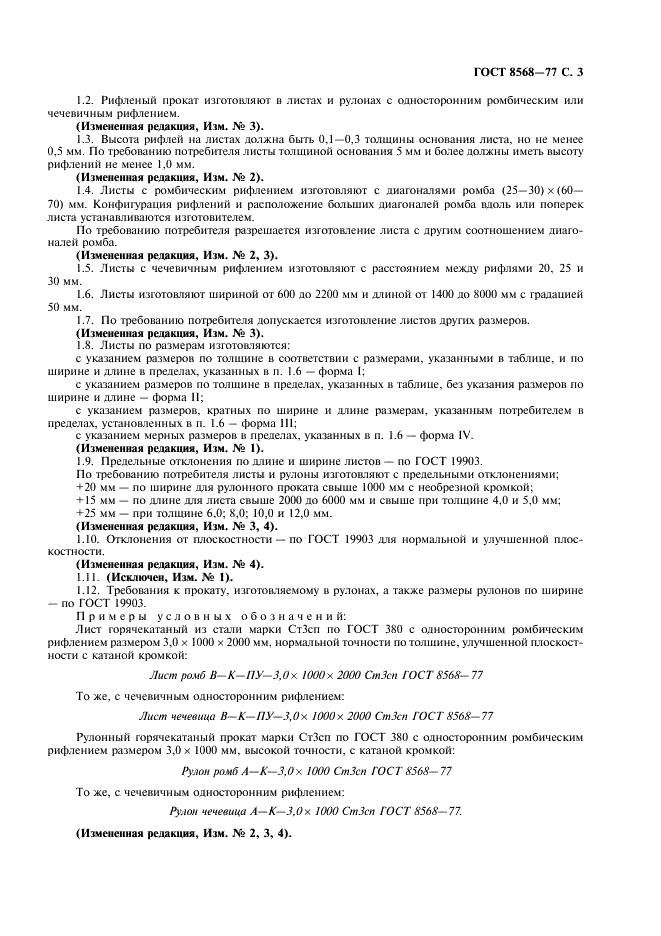 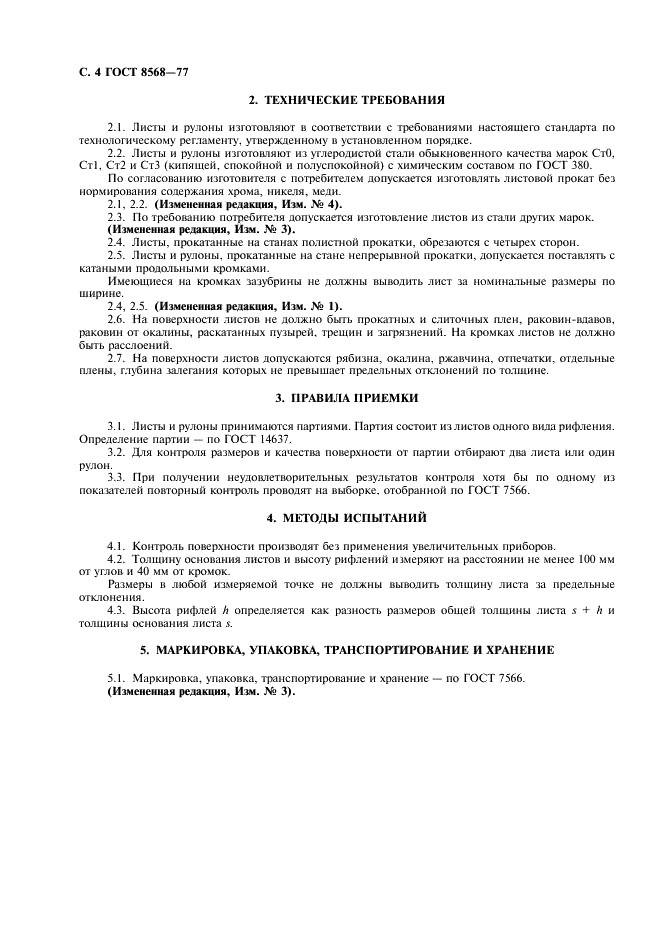 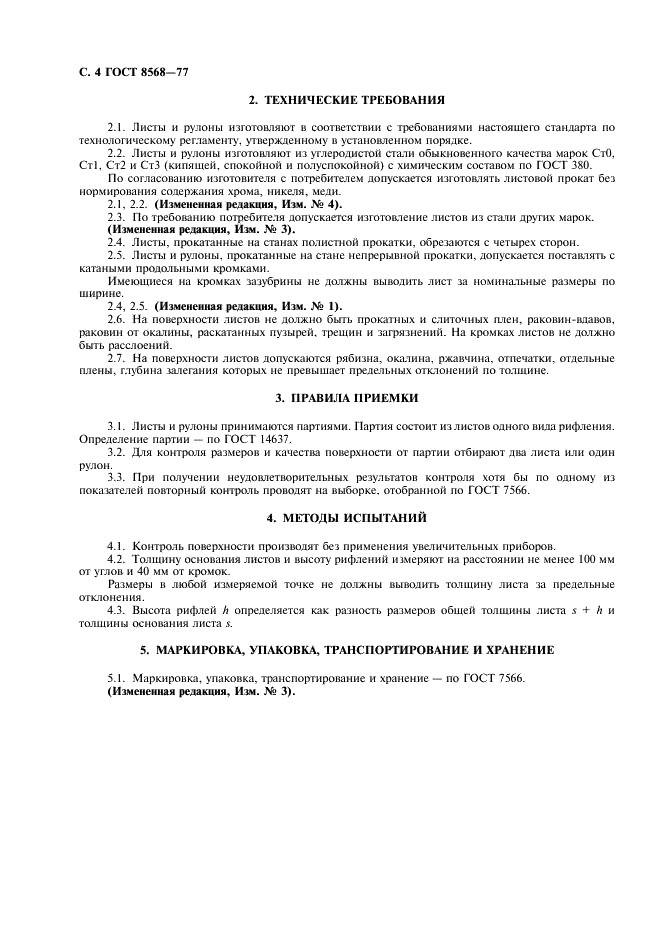 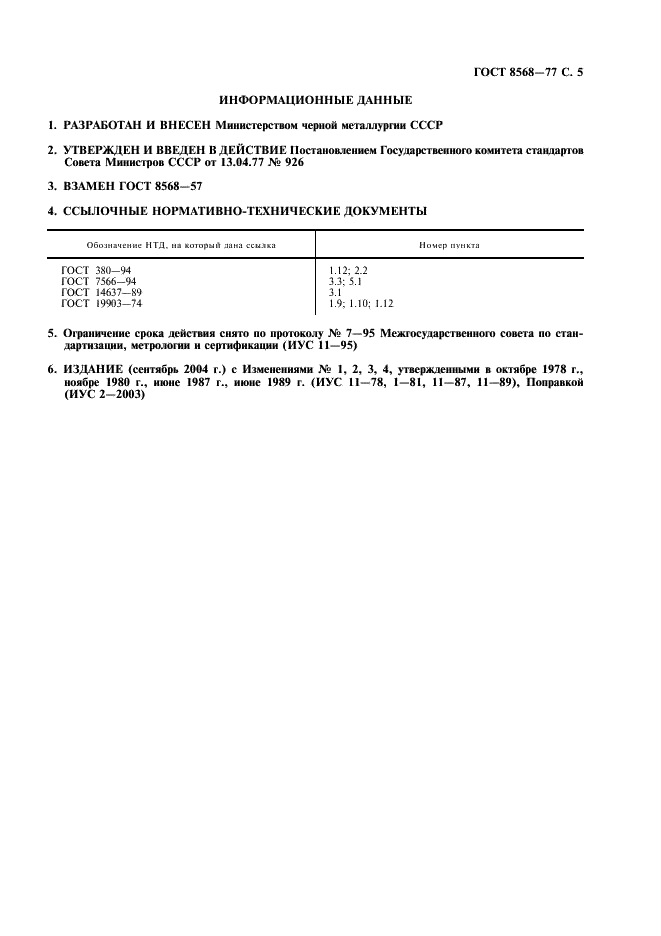 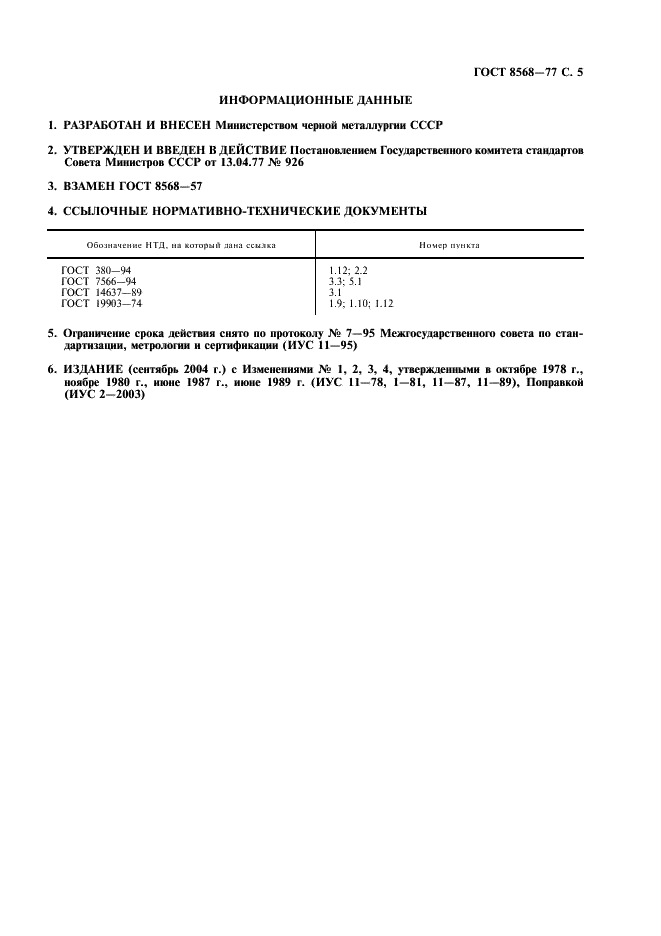 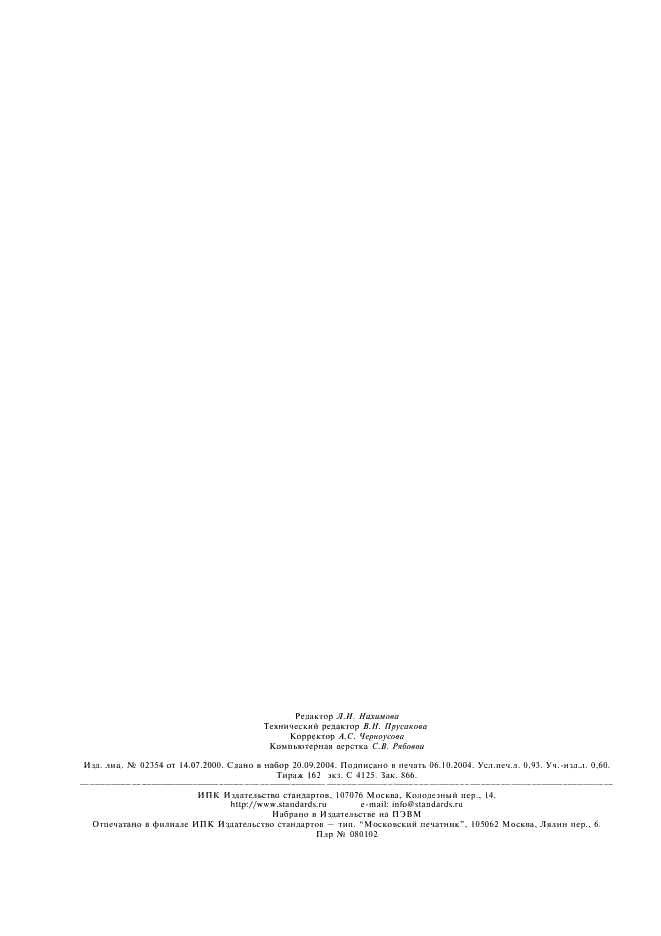 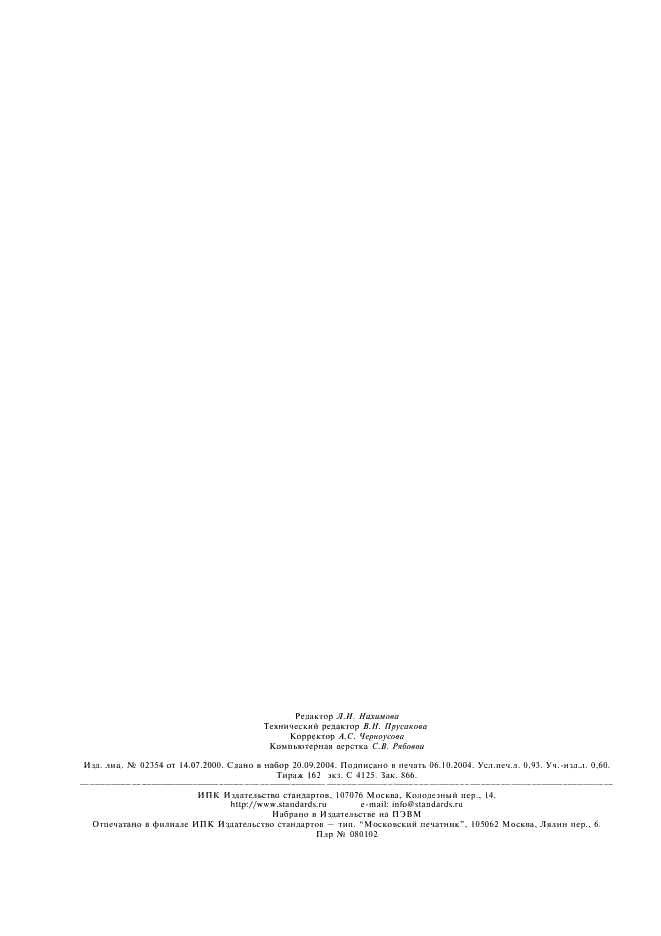 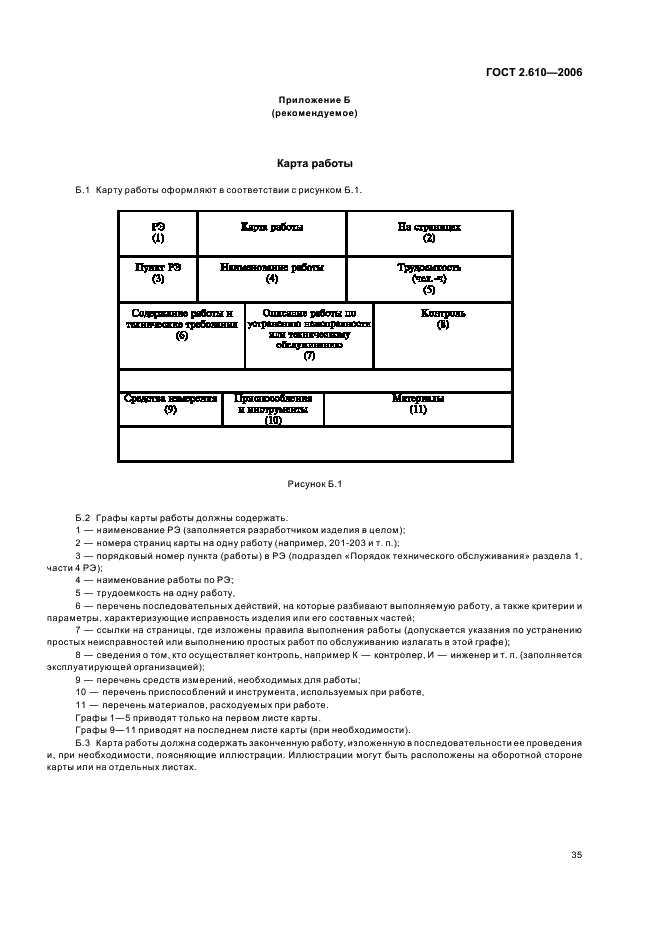 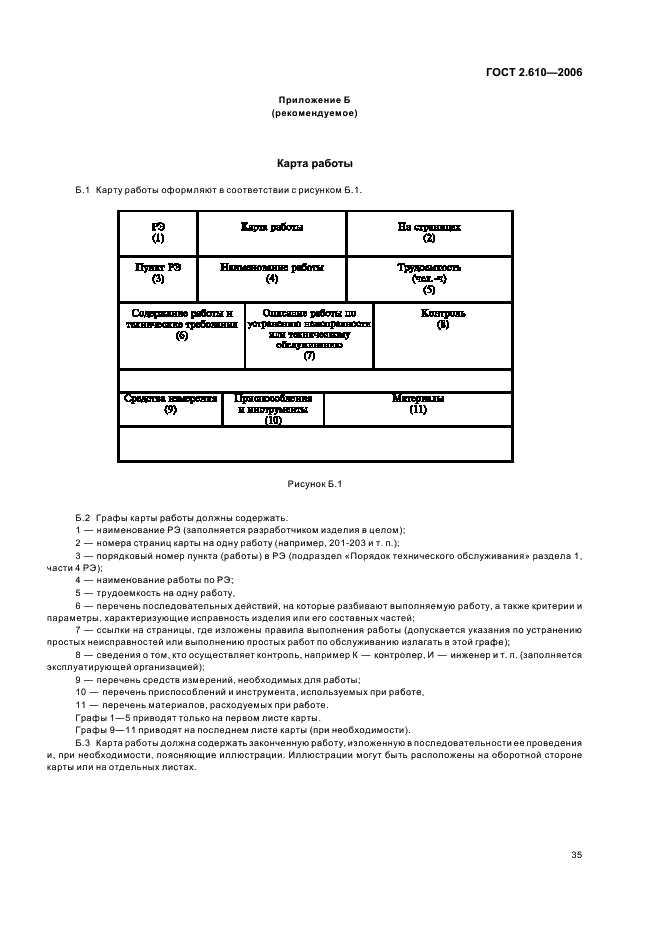 